20.05.2020                                                                                                                kl. VIIPowtórzenie (nie wpisujemy do zeszytu)    Dziś powtarzamy poznane wzory. Potrzebne będą nam, następujące: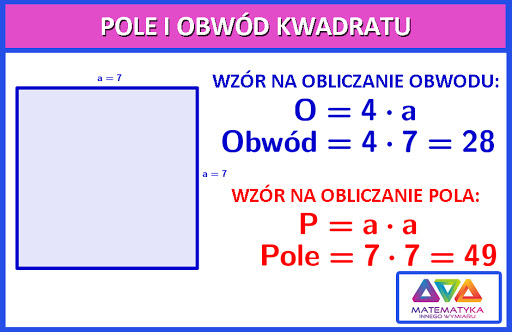 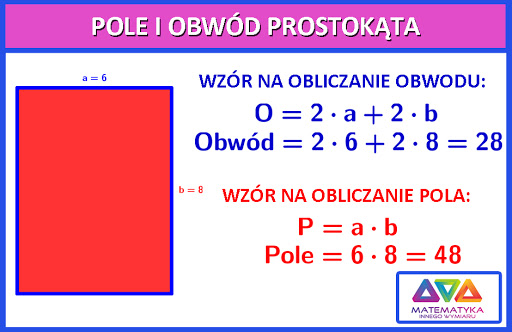 Dla lepszego wykonania zadań proponuję filmy:https://www.youtube.com/watch?v=FsBoJj7kcUAhttps://www.youtube.com/watch?v=cpBoRoPrEZI(Wpisujemy do zeszytu.)Temat: Pole i obwód figur płaskichZad. 1 Działka ma kształt kwadratu o boku 25m . Pan Robert postanowił ogrodzić ją siatką, zostawiając nieogrodzone 4m na bramę. a) Ile metrów siatki musi kupić? (wskazówka: jaki kształt ma działka? ogrodzenie to obwód figury)b) Ile zapłaci za siatkę, jeśli 1 metr siatki kosztuje 21 złotych?Zad. 2  Łazienka ma kształt prostokąta o wymiarach 4,5 m x 4 m. Ile metrów kwadratowych terakoty należy kupić na wyłożenie podłogi w tej łazience?
(wskazówka: jaki kształt ma łazienka? Podłoga to pole figury)(Nie wpisujemy do zeszytu)Zadania wykonaj w zeszycie, jeżeli z którymś zadaniem masz problem to poproś o pomoc rodzica lub je pomnij. Zadania odeślij do godziny 16.00 (email lub zdjęcie  bw7406@gmail.com)Podkreśl właściwe lub napisz literkę a, b, lub c w kwadracie przy temacieCzy zadania wykonałeś:A. samodzielnie,B. z niewielką pomocą członków rodziny,C. z dużą pomocą członków rodziny